ARE YOU READY TO TEST YOUR ETHICS IQ STAY OUT OF ETHICAL HOT WATER AS A COACH?WORKSHOP SPECIAL DISCOUNT: $100.00 OFF FOR ICF LOS ANGELES CHAPTER ATTENDEES ONLY 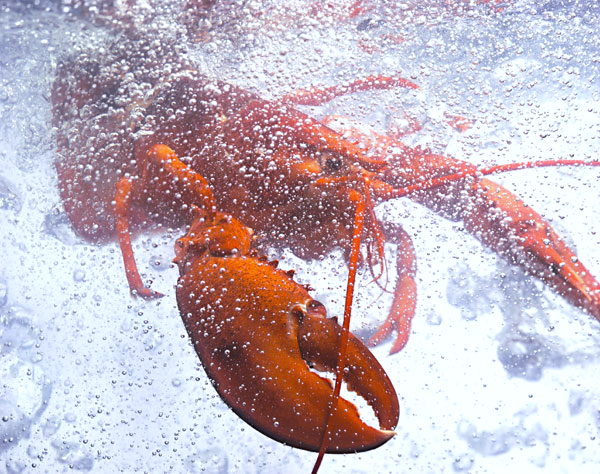 Dramatically expanded program includes in-depth and challenging ethical dilemmas Are you looking for a thorough and comprehensive sample coaching agreement?Could you be treading into some ethical gray areas and not even know it?  Are you curious about how to be highly ethical as a Professional Coach?Want to know what clients file ethical complaints about so it won’t happen to you?  Wondering how to get through the Ethical Conduct Review Process with grace and ease?Receive up to 13 CCEU’s hours: 8 ICF Core Competencies CCEU’s OR  8 Clock Hours (meets the 3 hours ethics specific recertification requirement). Plus 5 additional self-study CCEU’s hours and 5 BCC contact hours. For workshop information: http://www.synergycoaching.org/ethics_workshop_information.htm Next course starts: October 7, 2020 at 11:00 AM PT/ 2 PM ET. Workshop is 1- 1.5 hours over 6 weeks regular price $430.00. To register at the discounted price of $330.00 contact: Tina Elliot at Synergy Coaching and Consulting Services, phone: 928-772-4630 or e-mail: tina@synergycoaching.org for a special link to register.  Join Ethics Expert and Instructor Tina Elliot, MBA, PCC, BCC a longtime past member of both the ICF Global Ethics and Standards Committee and The ICF Independent Review Board and for this exciting course. Tina’s instruction style is light and fun and she creates a safe space for you to ask your most burning questions about coaching ethics.  FREE QUARTERLY ETHICS CALLS:Sign up here for quarterly ethics calls on the latest hot topics and notification of the next scheduled workshop.  http://www.synergycoaching.org/ethics_free_call.htm